INDICAÇÃO Nº 604/2021Assunto: Solicita averiguar a possibilidade de retirada de carro abandonado na Travessa Nossa Senhora do Belém – Jardim de Lucca.Senhor Presidente,INDICO ao Sr. Prefeito Municipal, nos termos do Regimento Interno desta Casa de Leis, que se digne V. Ex.ª determinar à Secretaria de Obras e Serviço Públicos, averiguar a possibilidade de retirada de carro abandonado na Travessa Nossa Senhora do Belém, esquina com a Av. 29 de Abril – Jardim de Lucca, pois esta há bastante tempo abandonado, deteriorando-se e derrubando partes na rua e causando transtornos ao local. (fotos anexas). Tendo o exposto, espera-se que seja executado brevemente.SALA DAS SESSÕES, 15 de abril de 2021.LEILA BEDANIVereadora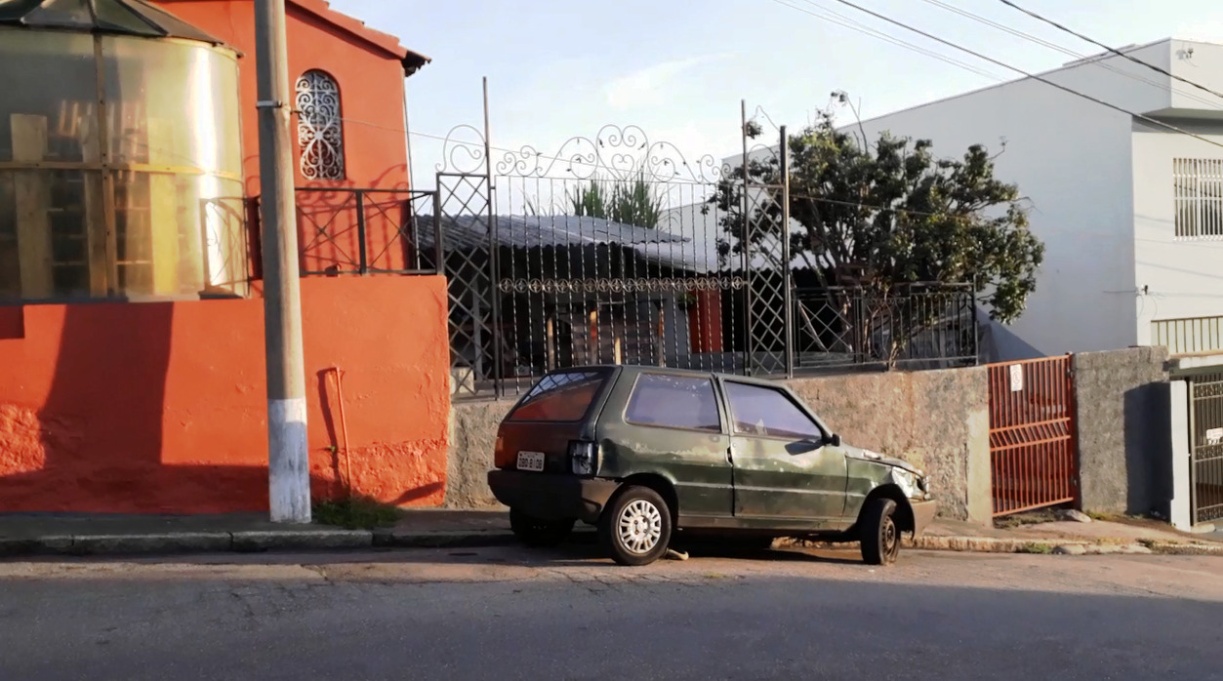 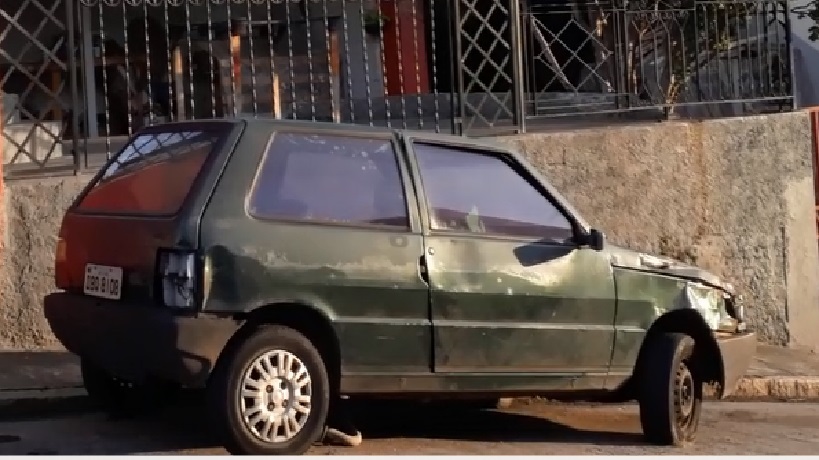 